แบบตอบรับการเข้าร่วม
การประชุมรับฟังความคิดเห็นสาธารณะต่อ(ร่าง) ประกาศ กสทช. เรื่อง หลักเกณฑ์การจัดลำดับบริการโทรทัศน์ (ฉบับที่ ๒)ในวันอังคารที่ ๓๑ มกราคม ๒๕๖๖ เวลา ๑๓.๐๐ – ๑๖.๓๐ น.ณ หอประชุมสายลม ๕๐๑๑ (อาคารหอประชุม ชั้น ๑) สำนักงาน กสทช.หน่วยงาน…………………………………………………………………………………………………………………………………………........๑. คำนำหน้าชื่อ………………………………………………………………………………………………………………………………………..ชื่อ – นามสกุล............................................................................................................................................................ตำแหน่ง…………………………………………………………………………………………………………………………………………………… หมายเลขโทรศัพท์มือถือ.........................................................………………………………………………………………………… E-mail……………………………………………………………………………………………………………………………………………………..๒. คำนำหน้าชื่อ………………………………………………………………………………………………………………………………………..ชื่อ – นามสกุล............................................................................................................................................................ตำแหน่ง…………………………………………………………………………………………………………………………………………………… หมายเลขโทรศัพท์มือถือ.........................................................………………………………………………………………………… E-mail……………………………………………………………………………………………………………………………………………………..หมายเหตุ: ๑. กรุณาส่งแบบตอบรับการเข้าร่วมฯ ผ่านทาง E-mail: policy_broadcast@nbtc.go.th
                  ภายในวันศุกร์ที่ ๒๗ มกราคม 256๖	    ๒. ติดต่อสอบถามได้ที่เบอร์โทรศัพท์ ๐ ๒๒๗๑ ๗๖๐๐ ต่อ ๕๐๐๘, ๕๐๑๔นโยบายความเป็นส่วนตัวสำนักงานคณะกรรมการกิจการกระจายเสียง กิจการโทรทัศน์ และกิจการโทรคมนาคมแห่งชาติ (สำนักงาน กสทช.) ขอแจ้งว่า สำนักงาน กสทช. มีการเก็บรวบรวมข้อมูลส่วนบุคคลของท่านเพื่อใช้งานตามภารกิจดังที่ระบุในประกาศความเป็นส่วนตัว (Privacy Notice) ของสำนักงาน กสทช. และจะเก็บข้อมูลของท่านตามนโยบายการเก็บรักษาและการลบทำลายข้อมูลส่วนบุคคล โดยท่านสามารถศึกษารายละเอียดเพิ่มเติมเกี่ยวกับนโยบายและประกาศด้านการคุ้มครองข้อมูลส่วนบุคคลของสำนักงาน กสทช. ได้ที่ Link: https://www.nbtc.go.th/Special-Page/privacypolicy.aspx?lang=th-TH&lang=th-th หรือ QR Code 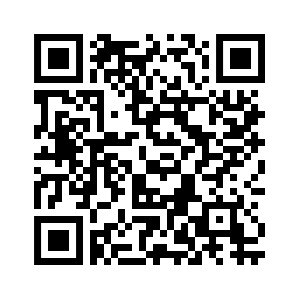  ยอมรับนโยบายความเป็นส่วนตัว  